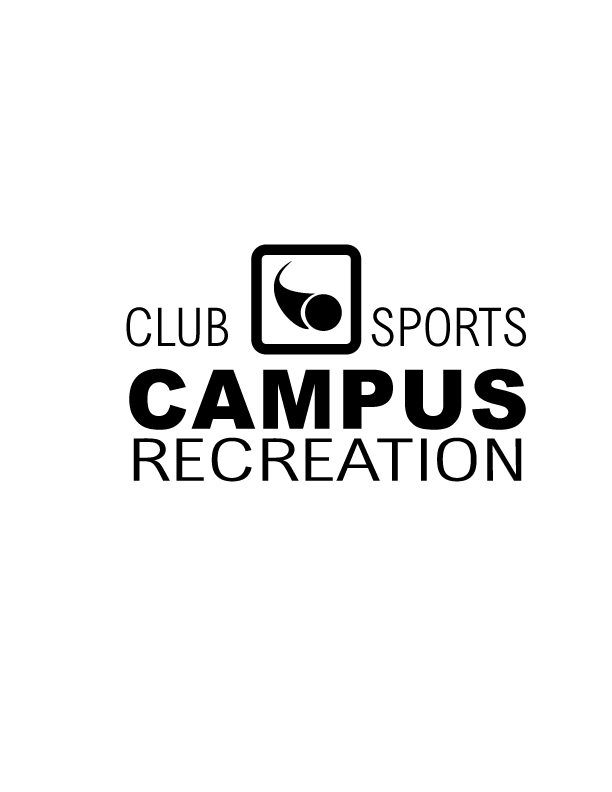 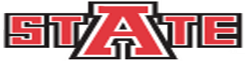 Incident Date: ______________		Time: __________________ AM / PMLocation: __________________		Club Sport Event: __________________________________Person(s) Involved:  						        Gender		University Status:_____________________________		______________    M    F        __F/S  __S  __Guest  __OtherName						I.D. #_____________________________		______________    M    F        __F/S  __S  __Guest  __OtherName						I.D. #_____________________________		______________   M     F        __F/S  __S  __Guest  __OtherName						I.D. #Specific Details of Incident. Describe events, actions, conditions. Use exact phrases if possible (Use back of  form if necessary)____________________________________________________________________________________________________________________________________________________________________________________________________________________________________________________________________________________________________________________________________________________Witnesses of the event: _____________________________ Phone #: ____________________Witnesses of the event: _____________________________ Phone #: ____________________Witnesses of the event: _____________________________ Phone #: ____________________Was UPD notified?  ___Yes  ___ No   Was any other agency contacted? ___ Yes ___ NoOFFICE USE ONLYDate Received: ____________  Review Date: _____________ Reviewed By: ______________________Action Taken: _________________________________________________________________________